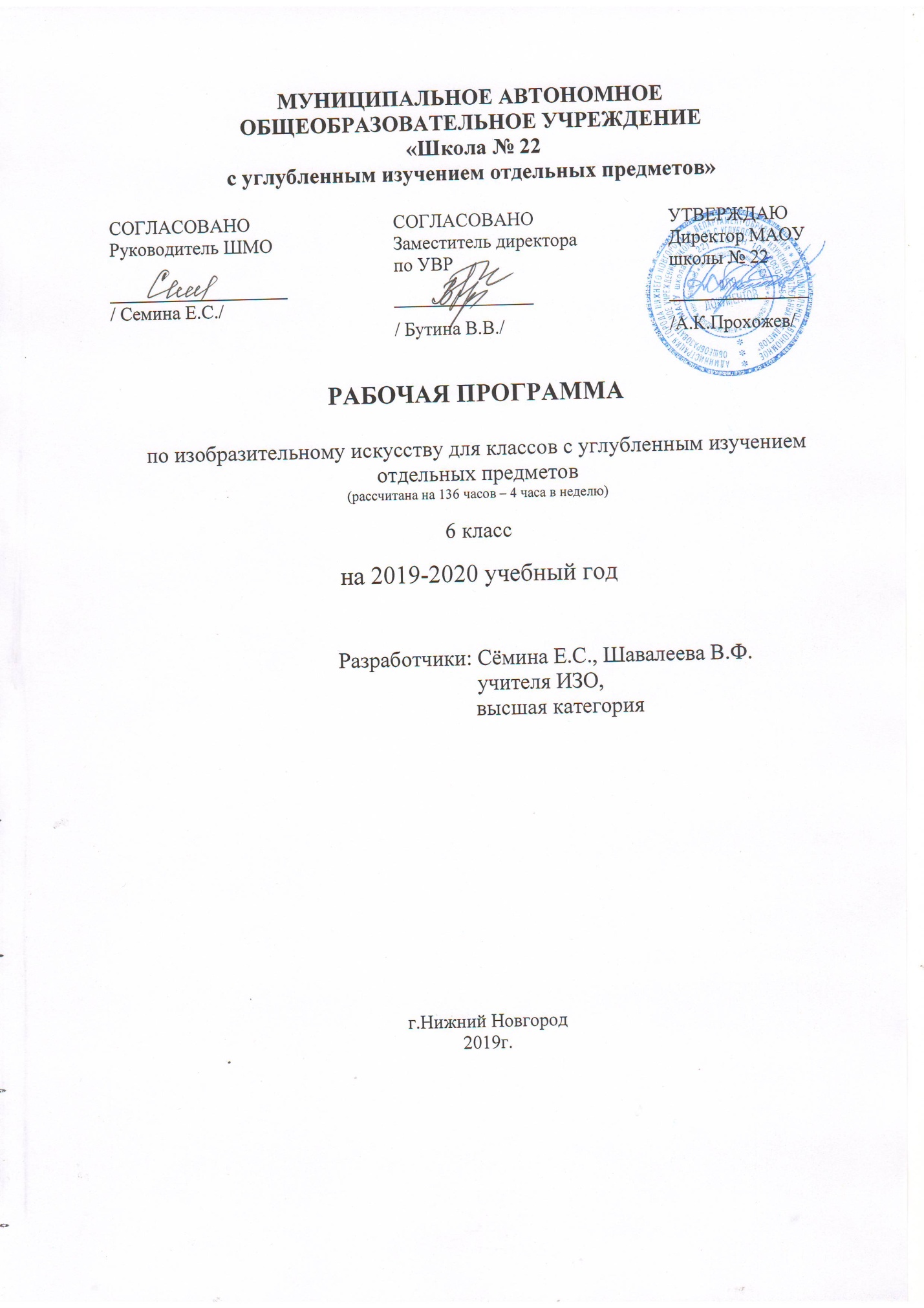      Федеральный государственный образовательный стандарт основного общего образования (п. 11.6 и п. 18.3) предусматривает в основной школе перечень обязательных учебных предметов, курсов, в том числе изучение предмета «Изобразительное искусство».  Время, необходимое для изучения предметов, курсов, период их изучения (классы) стандартом не определяются.          Действующий в настоящее время Государственный образовательный стандарт, принятый в 2012 г., также предусматривает изучение предмета «Изобразительное искусство» в 5—7 классах в объеме 136 учебных часов, 8 класс– 102 учебных часов, 9 класс – 68 учебных часов.   Настоящая программа предусматривает возможность изучения курса  «Изобразительное искусство для классов с углубленным изучением предметов художественно-эстетического цикла» в объеме 4 учебного часа в неделю. Учебные занятия по рисунку и живописи предусматривается проводить  на мольбертах подгруппами по 13-15 человек.   Это способствует качеству обучения и достижению более высокого уровня как предметных, так и личностных и метапредметных результатов обучения.Планируемые результаты освоения учебного предмета «Изобразительное искусство»   Личностные результаты отражаются в индивидуальных качественных свойствах учащихся, которые они должны приобрести в процессе освоения учебного предмета «Изобразительное искусство»:•	воспитание российской гражданской идентичности: патриотизма, любви и уважения к Отечеству, чувства гордости за свою Родину, прошлое и настоящее многонационального народа России; осознание  своей этнической принадлежности, знание культуры своего народа, своего края, основ культурного наследия народов России и человечества; усвоение гуманистических, традиционных ценностей многонационального российского общества;•	формирование ответственного отношения к учению, готовности и способности обучающихся к саморазвитию и самообразованию на основе мотивации к обучению и познанию;•	формирование целостного мировоззрения, учитывающего культурное, языковое, духовное многообразие современного мира;•	формирование осознанного, уважительного и доброжелательного отношения к другому человеку, его мнению, мировоззрению, культуре; готовности и способности вести диалог с другими людьми и достигать в нем взаимопонимания;•	развитие морального сознания и компетентности в решении моральных проблем на основе личностного выбора, формирование нравственных чувств и нравственного поведения, осознанного и ответственного отношения к собственным поступкам;•	формирование коммуникативной компетентности в общении и сотрудничестве со сверстниками, взрослыми в процессе образователь-ной, творческой деятельности;•	осознание значения семьи в жизни человека и общества, принятие ценности семейной жизни, уважительное и заботливое отношение к членам своей семьи;•	развитие эстетического сознания через освоение художественного наследия народов России и мира, творческой деятельности  эстетического характера.   Метапредметные результаты характеризуют уровень сформировавшихся универсальных способностей учащихся, проявляющихся в познавательной и практической творческой деятельности:•	умение самостоятельно определять цели своего обучения, ставить и формулировать для себя новые задачи в учёбе и познавательной деятельности, развивать мотивы и интересы своей познавательной деятельности;•	умение самостоятельно планировать пути достижения целей, в том числе альтернативные, осознанно выбирать наиболее эффективные способы решения учебных и познавательных задач;•	умение соотносить свои действия с планируемыми результатами, осуществлять контроль своей деятельности в процессе достижения результата, определять способы действий в рамках предложенных условий и требований, корректировать свои действия в соответствии с изменяющейся ситуацией;•	умение оценивать правильность выполнения учебной задачи, собственные возможности ее решения;•	владение основами самоконтроля, самооценки, принятия решений и осуществления осознанного выбора в учебной и познавательной деятельности;•	умение организовывать учебное сотрудничество и совместную  деятельность с учителем и сверстниками; работать индивидуально и в группе: находить общее решение и разрешать конфликты на основе согласования позиций и учета интересов; формулировать, аргументировать и отстаивать свое мнение.   Предметные результаты характеризуют опыт учащихся в художественно-творческой деятельности, который приобретается и закрепляется в процессе освоения учебного предмета:формирование основ художественной культуры обучающихся как части их общей духовной культуры, как особого способа познания  жизни и средства организации общения; развитие эстетического, эмоционально-ценностного видения окружающего мира; развитие наблюдательности, способности к сопереживанию, зрительной памяти, ассоциативного мышления, художественного вкуса и творческого воображения;развитие визуально-пространственного мышления как формы эмоционально-ценностного освоения мира, самовыражения и ориентации в художественном и нравственном пространстве культуры;освоение художественной культуры во всем многообразии ее видов, жанров и стилей как материального выражения духовных ценностей, воплощенных в пространственных формах (фольклорное, художественное творчество разных народов, классические произведения отечественного и зарубежного искусства, искусство современности);воспитание уважения к истории культуры своего Отечества, выраженной в архитектуре, изобразительном искусстве, в национальных образах предметно-материальной и пространственной среды, в понимании красоты человека;приобретение опыта создания художественного образа в разных видах и жанрах визуально-пространственных искусств: изобразительных (живопись, графика, скульптура), декоративно-прикладных, в архитектуре и дизайне; приобретение опыта работы над визуальным образом в синтетических искусствах (театр и кино);приобретение опыта работы различными художественными материалами и в разных техниках в различных видах визуально-пространственных искусств, в специфических формах художественной деятельности, в том числе базирующихся на ИКТ (цифровая фотография, видеозапись, компьютерная графика, мультипликация и анимация);развитие потребности в общении с произведениями изобразительного искусства, - освоение практических умений и навыков восприятия, интерпретации и оценки произведений искусства; формирование активного отношения к традициям художественной культуры как смысловой, эстетической и личностно-значимой ценности;осознание значения искусства и творчества в личной и культурной самоидентификации личности;развитие индивидуальных творческих способностей обучающихся, формирование устойчивого интереса к творческой деятельности.в разработке и создания композиций по архитектуре Древней Греции;Выпускник научится:•	характеризовать особенности уникального народного искусства, семантическое значение традиционных образов, мотивов (древо жизни, птица, солярные знаки); создавать декоративные изображения на основе русских образов;•	раскрывать смысл народных праздников и обрядов и их отражение в народном искусстве и в современной жизни; 	•	создавать цветовую композицию; •	определять специфику образного языка декоративно-прикладного искусства;•	умело пользоваться языком декоративно-прикладного искусства, принципами декоративного обобщения, уметь передавать единство формы и декора (на доступном для данного возраста уровне);•	выстраивать декоративные, орнаментальные композиции в традиции народного искусства (используя традиционное письмо Мезени, Павлово Посада и т. д.) на основе ритмического повтора изобразительных или геометрических элементов;•	владеть практическими навыками выразительного использования фактуры, цвета, формы, объема, пространства в процессе создания в конкретном материале плоскостных или объемных декоративных композиций;•	распознавать и называть игрушки ведущих народных художественных промыслов; осуществлять собственный художественный замысел, связанный с созданием выразительной формы игрушки и украшением ее декоративной росписью в традиции одного из промыслов;•	характеризовать основы народного орнамента; создавать орнаменты на основе народных традиций;•	различать виды и материалы декоративно-прикладного искусства;•	различать национальные особенности русского орнамента и орнаментов других народов России;•	находить общие черты в единстве материалов, формы и декора, конструктивных декоративных изобразительных элементов в произведениях народных и современных промыслов;•	различать и характеризовать несколько народных художественных промыслов России;•	называть пространственные и временные виды искусства и объяснять, в чем состоит различие временных и пространственных видов искусства;•	классифицировать жанровую систему в изобразительном искусстве и ее значение для анализа развития искусства и понимания изменений видения мира;•	объяснять разницу между предметом изображения, сюжетом и содержанием изображения;•	композиционным навыкам работы, чувству ритма, работе с различными художественными материалами;•	создавать образы, используя все выразительные возможности художественных материалов;•	простым навыкам изображения с помощью пятна и тональных отношений;•	навыку плоскостного силуэтного изображения обычных, простых предметов •	изображать сложную форму предмета (силуэт) как соотношение простых геометрических фигур, соблюдая их пропорции;•	создавать линейные изображения геометрических тел и натюрморт с натуры из геометрических тел;•	строить изображения простых предметов по правилам линейной перспективы;•	характеризовать освещение как важнейшее выразительное средство изобразительного искусства, как средство построения объема предметов и глубины пространства;•	передавать с помощью света характер формы и эмоциональное напряжение в композиции натюрморта;•	выражать цветом в натюрморте собственное настроение и переживания;•	рассуждать о разных способах передачи перспективы в изобразительном искусстве как выражении различных мировоззренческих смыслов;•	применять перспективу в практической творческой работе;•	навыкам изображения перспективных сокращений в зарисовках наблюдаемого;•	навыкам изображения уходящего вдаль пространства, применяя правила линейной и воздушной перспективы;•	видеть, наблюдать и эстетически переживать изменчивость цветового состояния и настроения в природе;•	навыкам создания пейзажных зарисовок;•	различать и характеризовать понятия: пространство, ракурс, воздушная перспектива;•	пользоваться правилами работы на пленэре;•	использовать цвет как инструмент передачи своих чувств и представлений о красоте; осознавать, что колорит является средством эмоциональной выразительности живописного произведения;•	навыкам композиции, наблюдательной перспективы и ритмической организации плоскости изображения;•	различать основные средства художественной выразительности в изобразительном искусстве (линия, пятно, тон, цвет, форма, перспектива и др.);•	определять композицию как целостный и образный строй произведения, роль формата, выразительное значение размера произведения, соотношение целого и детали, значение каждого фрагмента в его метафорическом смысле;•	пользоваться красками (гуашь, акварель), несколькими графическими материалами (карандаш, тушь), обладать первичными навыками лепки, использовать коллажные техники;•	различать и характеризовать понятия: эпический пейзаж, романтический пейзаж, пейзаж настроения;•	различать и характеризовать виды портрета;•	понимать и характеризовать основы изображения головы человека;•	видеть и использовать в качестве средств выражения соотношения пропорций, характер освещения, цветовые отношения при изображении с натуры, по представлению, по памяти;•	видеть конструктивную форму предмета, владеть первичными навыками плоского и объемного изображения предмета и группы предметов;•	использовать графические материалы в работе над портретом;•	использовать образные возможности освещения в портрете;•	пользоваться правилами схематического построения головы человека в рисунке;•	навыкам передачи в плоскостном изображении простых движений фигуры человека;•	навыкам понимания особенностей восприятия скульптурного образа;•	навыкам лепки и работы с пластилином или глиной;•	рассуждать (с опорой на восприятие художественных произведений - шедевров изобразительного искусства) об изменчивости образа человека в истории искусства;•	приемам выразительности при работе с натуры над набросками и зарисовками фигуры человека, используя разнообразные графические материалы;•	характеризовать сюжетно-тематическую картину как обобщенный и целостный образ, как результат наблюдений и размышлений художника над жизнью;•	объяснять понятия «тема», «содержание», «сюжет» в произведениях станковой живописи;•	изобразительным и композиционным навыкам в процессе работы над эскизом;•	узнавать и объяснять понятия «тематическая картина», «станковая живопись»;•	перечислять и характеризовать основные жанры сюжетно- тематической картины;•	узнавать и характеризовать несколько классических произведений и называть имена великих русских мастеров исторической картины;•	рассуждать о значении творчества великих русских художников в создании образа народа, в становлении национального самосознания и образа национальной истории;•	творческому опыту по разработке и созданию изобразительного образа на выбранный исторический сюжет;•	творческому опыту по разработке художественного проекта –разработки композиции на историческую тему;•	анализировать художественно-выразительные средства произведений изобразительного искусства Древней Греции;•	культуре зрительского восприятия;•	характеризовать временные и пространственные искусства;•	понимать разницу между реальностью и художественным образом;•	опыту художественного иллюстрирования и навыкам работы графическими материалами;•	собирать необходимый материал для иллюстрирования (характер одежды героев, характер построек и помещений, характерные детали быта и т.д.);•	представлениям об анималистическом жанре изобразительного искусства и творчестве художников-анималистов;•	опыту художественного творчества по созданию стилизованных образов животных;•	систематизировать и характеризовать основные этапы развития и истории архитектуры и дизайна;•	распознавать объект и пространство в конструктивных видах искусства;•	понимать сочетание различных объемов в здании;•	понимать единство художественного и функционального в вещи, форму и материал;•	иметь общее представление и рассказывать об особенностях архитектурно-художественных стилей разных эпох;•	понимать тенденции и перспективы развития современной архитектуры;•	различать образно-стилевой язык архитектуры прошлого;•	характеризовать и различать малые формы архитектуры и дизайна в пространстве городской среды;•	понимать плоскостную композицию как возможное схематическое изображение объемов при взгляде на них сверху;•	осознавать чертеж как плоскостное изображение объемов, когда точка – вертикаль, круг – цилиндр, шар и т. д.;•	применять в создаваемых пространственных композициях доминантный объект и вспомогательные соединительные элементы;•	применять навыки формообразования, использования объемов в дизайне и архитектуре (макеты из бумаги, картона, пластилина);•	создавать композиционные макеты объектов на предметной плоскости и в пространстве;•	создавать практические творческие композиции в технике коллажа, дизайн-проектов;•	получать представления о влиянии цвета на восприятие формы объектов архитектуры и дизайна, а также о том, какое значение имеет расположение цвета в пространстве архитектурного объекта;•	использовать старые и осваивать новые приемы работы с бумагой процессе макетирования архитектурно-ландшафтных объектов;•	работать над проектом (индивидуальным или коллективным), создавая разнообразные творческие композиции в материалах по различным темам;•	создавать по воображению архитектурные образы графическими материалами;Выпускник получит возможность научиться:•	активно использовать язык изобразительного искусства и различные художественные материалы для освоения содержания различных учебных предметов (литературы, окружающего мира, технологии и др.);•	владеть диалогической формой коммуникации, уметь аргументировать свою точку зрения в процессе изучения изобразительного искусства;•	различать и передавать в художественно-творческой деятельности характер, эмоциональное состояние и свое отношение к природе, человеку, обществу; осознавать общечеловеческие ценности, выраженные в главных темах искусства;•	выделять признаки для установления стилевых связей в процессе изучения изобразительного искусства;•	понимать особенности исторического жанра, определять произведения исторической живописи;•	активно воспринимать произведения искусства и аргументированно анализировать разные уровни своего восприятия, понимать изобразительные метафоры и видеть целостную картину мира, присущую произведениям искусства;•	использовать навыки формообразования, использования объемов в архитектуре (макеты из бумаги, картона, пластилина); создавать композиционные макеты объектов на предметной плоскости и в пространстве;•	создавать разнообразные творческие работы в материале;•	осознавать главные темы искусства и, обращаясь к ним в собственной художественно-творческой деятельности, создавать выразительные образы;•	применять творческий опыт разработки художественного проекта – создания композиции на определенную тему;•	создавать с натуры и по воображению архитектурные образы графическими материалами и др.;•	использовать выразительный язык при моделировании архитектурного пространства;•	использовать навыки коллективной работы над объемно- пространственной композицией;СОДЕРЖАНИЕ РАБОЧЕЙ ПРОГРАММЫКУРСА «Изобразительное искусство»6 КЛАСС(136 часов)1. Тема: «Композиция «Игра в буквы»Буква как изобразительно-смысловой символ звука. Буква и искусство шрифта, «архитектура» шрифта, шрифтовые гарнитуры. Шрифт и содержание текста. Понимание печатного слова, типографской строки как элементов плоскостной композиции.2. Тема: «Знакомство со свойствами акварели»Значение особенностей художественного материала в создании художественного образа. Художественные материала и художественная техника. Знакомство с акварельными красками.3. Тема: «Знакомство с техникой «Аля-прима». «Фиеста»»Понятия «локальный цвет», «тон», «колорит», «гармония цвета». Цветовые отношения. Живое смешение красок. Взаимодействие цветовых пятен и цветовая композиция. Фактура в живописи. Выразительность мазка4. Тема: «Живопись осенних листьев»Понятия «гармония цвета». Цветовые отношения. Живое смешение красок. Взаимодействие цветовых пятен и цветовая композиция. Фактура в живописи. Выразительность мазка. 5. Тема: «Рисунок ветки дерева»Выразительные свойства линии, виды и характер линии. Условность и образность линейного изображения. Ритм линий, ритмическая организация листа. Роль ритма в создании образа. 6. Тема: «Знакомство с техникой «по -сырому». «Подводный мир»Выразительные возможности изображения в технике «по-сырому». Связь изображения с окружающим пространством и освещением. Викторина.7. Тема: «Зачетная работа по теме «Цветоведение»»Закрепление темы. Основные и составные цвета. Дополнительные цвета. Цветовой круг. Теплые и холодные цвета, Цветовой контраст. Насыщенность цвета и его светлота8. Тема: «Наброски фигуры человека»Анализ образности набросков человека: художественное обобщение или изображение конкретного человека. Постановочные наброски.9. Тема: «Вазы Древней Греции»Проект на тему: «Какую роль играет декоративное искусство в организации общества, в регламентации норм жизни его членов, в различии людей по социальной принадлежности». Все предметы декоративного искусства несут на себе печать определенных человеческих отношений. Украсить значит наполнить вещь общественно значимым смыслом, определить роль ее хозяина. Эта роль сказывается на всем образном строе вещи. Эту тему предлагается раскрыть на примерах роли декоративного искусства в Древней Греции. Символика вазописи Древней Греции, связь с мировоззрением . Символика цвета в украшениях. Решение с помощью простейших композиционных элементов художественно-эмоциональных задач. Ритм и движение, разреженность и сгущенность.10. Тема: «Тематическая композиция «Мифы Древней Греции»»Беседа о видах перспективы в изобразительном искусстве. Вид перспективы как средство выражения, вызванное определенными задачами. Отсутствие изображения пространства в искусстве Древней Греции, связь персонажей общим действием и сюжетом, Движение фигур в пространстве, ракурс в искусстве древней Греции и отсутствие изображения глубины.11. Тема: «Рисунок геометрических тел. Натюрморт»Плоскость и объем. Изображение как окно в мир. Когда и почему возникли задачи объемного изображения? Перспектива как способ изображения на плоскости предметов в пространстве. Правила объемного изображения геометрических тел. Понятие ракурса12. Тема: «Тоновое решение натюрморта. Гризайль»Пятно в изобразительном искусстве. Роль пятна в изображении и его выразительные возможности. Понятие ахроматического изображения. Тон и тональные отношения: темное светлое. Тональная шкала. Композиция листа. Ритм пятен. Доминирующее пятно. Линия и пятно.13. Тема: «Зачетная работа  «Распределение светотени на геометрических телах»Закрепление темы. Освещение как средство выявления объема предмета. Источник освещения. Понятия «свет», «блик», «полутень», «собственная тень», «рефлекс», «падающая тень». Богатство выразительных возможностей освещения в графике. Свет как средство организации композиции14. Тема: «Постановка с геометрическими фигурами»Графическое изображение натюрмортов. Композиция и образный строй в натюрморте: ритм пятен, пропорций, движение и покой, случайность и порядок. Правила объемного изображения геометрических тел. Понятие ракурса15Тема: «Живопись отдельных предметов несложной формы»Понятия «локальный цвет», «тон», «колорит», «гармония цвета». Цветовые отношения. Живое смешение красок. Взаимодействие цветовых пятен и цветовая композиция. Фактура в живописи. Выразительность мазка. Выражение в живописи эмоциональных состояний: радость, грусть, нежность и т. д.16. Тема: «Праздничная тематическая открытка»Многообразие материалов и техник современного декоративно-прикладного искусства. Новое понимание красоты современными мастерами декоративно-прикладного искусства. Пластический язык материала и его роль в создании художественного образа. Роль выразительных средств (форма, цвет, фактура и др.) в построении декоративной композиции в новогодней открытке.17. Тема: «ДПИ. Роспись северных народов. «Мезенская роспись» Проект. Из истории развития Мезенской росписи. Подробное рассмотрение произведений Мезенского промысла. Единство формы предмета и его декора. Композиция орнаментальной и сюжетной росписи; изящество изображения, отточенность линейного рисунка. Основные приемы мезенской росписи.18. Тема: «Постановка из 2-3 предметов несложной формы»Многообразие форм в мире. Понятие формы. Линейные, плоскостные и объемные формы. Плоские геометрические тела, которые можно увидеть в основе всего многообразия форм. Формы простые и сложные. Конструкция сложной формы. Правила изображения и средства выразительности. Выразительность формы.19. Тема: «Натюрморт из 2-3 предметов ясной форм»Цвет в живописи и богатство его выразительных возможностей. Собственный цвет предмета (локальный) и цвет в живописи (обусловленный). Цветовая организация натюрморта ритм цветовых пятен. Разные видение и понимание цветового состояния изображаемого мира в истории искусства. Выражение цветом в натюрморте настроений и переживаний художника. 20. Тема: «Принцип гармонии в архитектуре Древней Греции. Цвето-графическая композиция «Античная архитектура»  Образ и стиль. Смена стилей как отражение эволюции образа жизни, сознания людей и развития архитектурных возможностей. Художественно-аналитический обзор развития образно-стилевого языка архитектуры как этапов духовной, художественной и материальной культуры Древней Греции. Храмовая архитектура. Викторина.Развитие пространственно-конструктивного мышления. Вид перспективы как средство выражения, вызванное определенными задачами. Отсутствие изображения пространства в искусстве Древней Греции, связь персонажей общим действием и сюжетом. Пространство, ракурс в искусстве древней Греции и отсутствие изображения глубины. 21. Тема: «Конструктивный рисунок гипсовой розетки»Освещение как средство выявления объема предмета. Источник освещения. Понятия «свет», «блик», «полутень», «собственная тень», «рефлекс», «падающая тень». Богатство выразительных возможностей освещения в графике.22. Тема: «Натюрморт из предметов, насыщенных по цвету на контрастном фоне»Цвет в живописи и богатство его выразительных возможностей. Собственный цвет предмета (локальный) и цвет в живописи (обусловленный). Цветовая организация натюрморта ритм цветовых пятен. Разные видение и понимание цветового состояния изображаемого мира в истории искусства. Выражение цветом в натюрморте настроений и переживаний художника. 23. Тема: «Тема «Весенний пейзаж»Пейзаж-настроение как отклик на переживания художника. Многообразие форм и красок окружающего мира. Изменчивость состояний природы в течение года. Освещение в природе. Красота разных состояний в природе: весна. Роль колорита в пейзаже-настроении.24. Тема: «Натюрморт из предметов быта»Графическое изображение натюрмортов. Композиция и образный строй в натюрморте: ритм пятен, пропорций, движение и покой, случайность и порядок. Натюрморт как выражение художником своих переживаний и представлений об окружающем его мире. Материалы и инструменты художника и выразительность художественных техник.25. Тема: «Натюрморт из предметов, насыщенных по цвету на контрастном фоне»Цвет в живописи и богатство его выразительных возможностей. Собственный цвет предмета (локальный) и цвет в живописи (обусловленный). Цветовая организация натюрморта ритм цветовых пятен. Разные видение и понимание цветового состояния изображаемого мира в истории искусства. Выражение цветом в натюрморте настроений и переживаний художника26. Тема: «Зачетная работа. Графика. Геометрические тела»Закрепление темы. Многообразие форм в мире. Понятие формы. Линейные, плоскостные и объемные формы. Плоские геометрические тела, которые можно увидеть в основе всего многообразия форм. Формы простые и сложные. Конструкция сложной формы. Правила изображения и средства выразительности. Выразительность формы.27. Тема: «Зачетный натюрморт. Живопись. Натюрморт из 2-3-х предметов на контрастном фоне »Закрепление темы. Цвет в живописи и богатство его выразительных возможностей. Собственный цвет предмета (локальный) и цвет в живописи (обусловленный). Цветовая организация натюрморта ритм цветовых пятен. Разные видение и понимание цветового состояния изображаемого мира в истории искусства. Выражение цветом в натюрморте настроений и переживаний художника. 28. Тема: «Иллюстрация к литературному произведению»Беседа. Во все времена человек создавал изображения окружающего его мира. Изображение как познание окружающего мира и отношение к нему человека. Условность и правдоподобие в изобразительном искусстве. Реальность и фантазия в творческой деятельности художника. Выражение авторского отношения к литературному произведению.29.Тема: «Городской пейзаж»Законы перспективы, композиции. Конструктивное строение предметов в тематических рисунках. Цвет как средство передачи настроения, переживаний, вызываемых изображаемыми объектами и сюжетами. Прекрасное в объектах и явлениях действительности. Особенности передачи движения в изображении (движение из картинной плоскости на зрителя, движение в глубь плоскости, движение по диагонали, по кругу, передача ритма и плановости в изображении).Тематическое планирование по изобразительному искусству Классы 6-ыеУчитель Семина Е.С., Шавалеева В.Ф.Количество часов по учебному плану Всего _136____ час; в неделю _4_ час. Плановых зачетных работ __4____. Программа разработана на основе учебной программы по изобразительному искусству для классов с углубленным изучением отдельных предметов. Экспертное заключение № 350 научно – методического экспертного совета (авторы- составители – В.Ф.Шавалеева, Е.С.Семина, 18 октября 2011 г, Нижний Новгород, ГБОУ ДПО НИРО)Виды зачетных работКоличество зачетных работВикторина2Проект(дом.)2Зачетные работы4№ урокаРаздел и темы программыВид ИЗОКол-во часовДатаДатаПримечание№ урокаРаздел и темы программыВид ИЗОКол-во часовплановаяскорректированнаяПримечание1-67-89-1011-1213-1415-1819-2021-2223-2627-3233-3839-4445-4647-5253-5859-6263-7071-7677-8283-8687-9293-9899-102103-108109-114115-120121-126127-132131-136Композиция «Игра в буквы»Знакомство со свойствами акварели.Знакомство с техникой «Аля-прима». «Фиеста».Живопись осенних листьевРисунок ветки дереваЗнакомство с техникой «по - сырому». «Подводный мир»Зачетная работа по теме «Цветоведение»Наброски фигуры человекаВазы Древней ГрецииТематическая композиция «Мифы Древней Греции»Рисунок геометрических тел. НатюрмортТоновое решение натюрморта. Гризайль.Зачетная работа  «Распределение светотени на геометрических телах»Постановка с геометрическими фигурамиЖивопись отдельных предметов несложной формы.Праздничная тематическая открыткаДПИ. Роспись северных народов. «Мезенская роспись»Постановка из 2-3 предметов несложной формыНатюрморт из 2-3 предметов ясной формыПринцип гармонии в архитектуре Древней Греции. Цвето-графическая композиция «Античная архитектура»Конструктивный рисунок гипсовой розетки.Натюрморт из предметов, насыщенных по цвету на контрастном фоне.Тема «Весенний пейзаж»Натюрморт из предметов бытаНатюрморт из предметов, насыщенных по цвету на контрастном фонеЗачетный натюрморт. Графика. Геометрические телаПромежуточная аттестация. Зачетный натюрморт. Живопись. Натюрморт из 2-3-х предметов на контрастном фонеИллюстрация к литературному произведениюГородской пейзажКомпоз.ЖивописьЖивописьЖивописьРисунокЖивописьЖивописьРисунокКомпоз.Композ.РисунокЖивописьРисунокРисунокЖивописьКомпоз.Композ.РисунокЖивописьКомпоз.РисунокЖивописьКомпоз.Рисунок.ЖивописьРисунокЖивописьКомпоз.Композ.62222422466626648664664666664